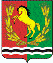                                            АДМИНИСТРАЦИЯ	                               МУНИЦИПАЛЬНОГО ОБРАЗОВАНИЯ                                       МОЧЕГАЕВСКИЙ СЕЛЬСОВЕТ                                             АСЕКЕЕВСКОГО РАЙОНА                                        ОРЕНБУРГСКОЙ ОБЛАСТИ                                           П О С Т А Н О В Л Е Н И Е  01.10.2019                               с. Мочегай                                                № 27-пОб утверждении Порядка формирования и ведения реестра 
источников доходов местного бюджетаВ соответствии со статьей 47.1 Бюджетного кодекса Российской Федерации,Федеральным законом от 06.10.2003 № 131-ФЭ "Об общих принципах организации местного самоуправления в Российской Федерации", положением о бюджетном процессе  муниципального образования Мочегаевский сельсовет, постановляю : 1. Утвердить порядок формирования и ведения реестра источников доходов бюджета  муниципального образования  Мочегаевский сельсовет согласно приложения.2. Опубликовать (обнародовать) настоящее постановление путем размещения на официальном сайте муниципального образования Мочегаевский сельсовет.3. Контроль за исполнением данного постановления оставляю за собой.4. Постановление вступает в силу со дня его подписания.Глава администрации                                                         Ю.Е.ПереседовРАЗОСЛАНО:   Разослано: в дело,  прокурору района,  администрации  МО «Асекеевский район», МКУ «АХО», на информационные стенды.                                                                                                УТВЕРЖДЕН
                                                                         постановлением администрации                                                                                                                МО Мочегаевский сельсовет № 27-п от 01.10.2019

ПОРЯДОК
формирования и ведения реестра источников доходов 
местного бюджета
1. Настоящий Порядок, разработанный в соответствии с пунктом 7 статьи 47.1 Бюджетного кодекса Российской Федерации, Порядком формирования и ведения перечня источников доходов Российской Федерации, утвержденным постановлением Правительства Российской Федерации 
от 31 августа 2016 года № 868.2. Для целей настоящего Порядка применяются следующие понятия:перечень источников доходов бюджета  муниципальногообразования - свод (перечень) федеральных налогов и сборов, региональных и местных налогов, страховых взносов на обязательное социальное страхование, иных обязательных платежей, других поступлений, являющихся источниками формирования доходов бюджета муниципального образования, с указанием правовых оснований их возникновения, порядка расчета (размеры, ставки, льготы) и иных характеристик источников доходов бюджета муниципального образования, определяемых настоящим Порядком;реестр источников доходов бюджета - свод информации о доходах бюджета по источникам доходов бюджета  муниципального образования, формируемой в процессе составления, утверждения и исполнения бюджета, на основании перечня источников доходов бюджета  муниципального образования.3.Реестр источников доходов местного бюджета представляет собой свод информации о доходах местного бюджета по источникам доходов бюджета, формируемой в процессе составления, утверждения 
и исполнения бюджета на основании перечня источников доходов Российской Федерации. 
4. Реестр источников доходов бюджета формируется и ведется как единый информационный ресурс, в котором отражаются бюджетные данные на этапах составления, утверждения и исполнения решения муниципального Совета муниципального образования о местном бюджете на очередной финансовый год (далее – решение о местном бюджете) по источникам доходов местного бюджета и соответствующим им группам источников доходов бюджетов, включенным в перечень источников доходов Российской Федерации.
5. Реестр источников доходов бюджета формируется и ведется в электронной форме в государственной информационной системе управления государственными финансами, а при наличии технической возможности – в государственной интегрированной информационной системе управления общественными финансами «Электронный бюджет».
6. Реестр источников доходов бюджетов ведется на государственном языке Российской Федерации.
7. Реестр источников доходов бюджетов хранится в соответствии со сроками хранения архивных документов, определенными в соответствии с законодательством Российской Федерации об архивном деле.
8. При формировании и ведении реестра источников доходов бюджета используются усиленные квалифицированные электронные подписи лиц, уполномоченных действовать от имени участников процесса ведения реестров источников доходов бюджетов (далее – электронные подписи)..
9. Реестр источников доходов местного бюджета ведется централизованной бухгалтерией МКУ «АХО» (далее – бухгалтерия).
10.  Данные реестра используются при составлении проекта бюджета муниципального образования на очередной финансовый год и на плановый период.
